CAWTHORNE PARISH COUNCILMUSTARD HILL COTTAGES				Chairman:349 BARNSLEY ROAD						 Councillor P KilnerHOYLANDSWAINESHEFFIELD							 Clerk and Finance Officer:S36 7HD								 Mrs S M Bashforth BScTelephone:  01226 765569         e mail:   cawthorneparishclerk@msn.com   ==========================================================Notification of a Meeting of Cawthorne Parish Council to be held on Thursday 5th March 2020 at 7.30pm in the Moxon Room, Cawthorne Village Hall.  S M Bashforth (BSc)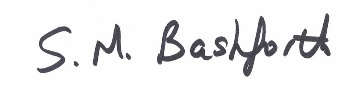 Clerk to the Council                                                                   Dated 28/2/2020AGENDATo resolve to accept any reasons for absence from Members.To receive any declarations of Pecuniary or Non-Pecuniary Interests from Members in respect to any items on this agenda.	Questions/concerns from the public, maximum 10 minutes duration.To resolve to accept the minutes of the Meeting of the Council held on Thursday 6th February 2020.To receive the Clerk’s report.To receive correspondence.To receive Member’s Reports.To receive an update on the plans for the 75th Anniversary of VE Day events.To receive update on Neighbourhood Plan.To receive update on the Conservation Area Appraisal and boundary extension.To receive reply from SYPTE regarding reinstatement of bus stop.To receive reply from Public Rights of Way regarding request for meeting.To receive feedback from a meeting between councillors and highways.To approve expenditure of £45 for Vision ICT Ltd to produce a Website Accessibility Statement.To consider a grant application from the Summer Fete committee.To approve financial transactions as per appendix.To review employment obligations of the councilTo consider the following planning applicationsApplication no: 2020/0134Description: Erection of single storey rear extension to dwelling.Location: Thimble Hall, South Lane, Cawthorne, Barnsley, S75 4EEAny other urgent business which does not require a resolution or a decision.To Note that the Annual Meeting of the Parish will be on Thursday April 2nd, 7.30pmTo confirm the date of the next meeting as Thursday 7th May 2020, this being the Annual Meeting of the Council.End of AgendaAPPENDIXAGENDA Cawthorne Parish Council meeting 5th March 2020FinancesThe bank reconciliation will be verified by a councillorReceipts between last meeting and thisHanging Basket sponsorship £311.45Payments between last meeting and thisAll payments approved at the last meeting have been paidClerk’s salary has been paid by SOCheques issued, SO and DD between last meeting and thisInvoices to be approved for payment PlusnetDDTelephone and Broadband26.47Pro-logicDDBackup and anti-virus 7.50HMRCNI8.00Woodhall Planning and ConservationConservation Area Appraisal final fees822.00SLCCPractioners Conference339.00